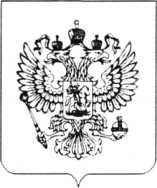 УКАЗПРЕЗИДЕНТА РОССИЙСКОЙ ФЕДЕРАЦИИО награждении государственными наградами Российской ФедерацииЗа большой вклад в развитие здравоохранения и многолетнюю добросовестную работу наградить:ОРДЕНОМ АЛЕКСАНДРА НЕВСКОГОКОЛЕСНИКОВУ Любовь Ильиничну - научного руководителя федерального государственного бюджетного научного учреждения «Научный центр проблем здоровья семьи и репродукции человека», Иркутская область.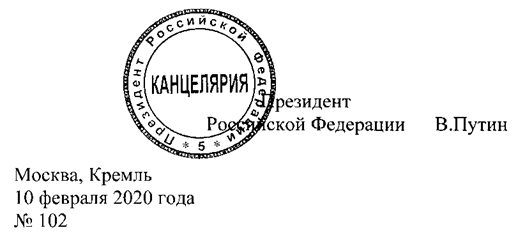 